    Teamchef akkoord datum                                                           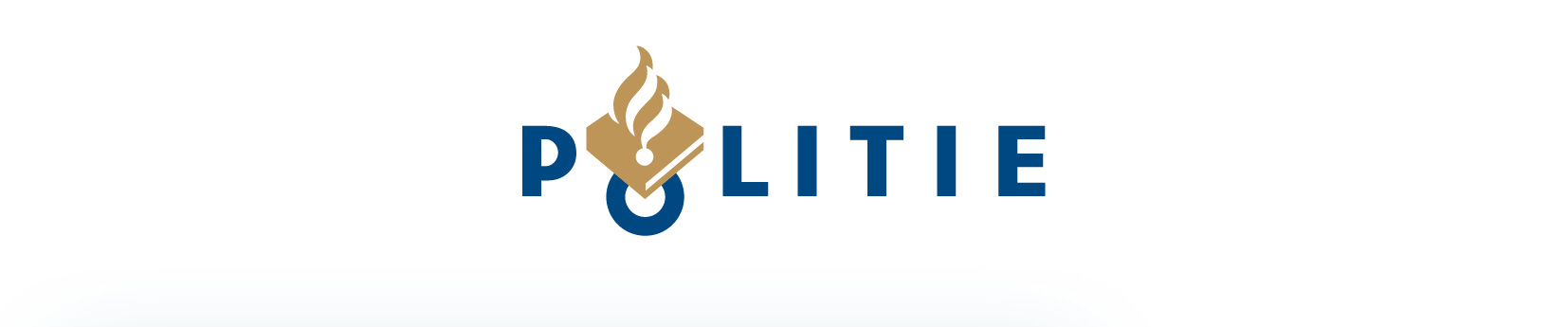         Formulier Student Mutaties PO21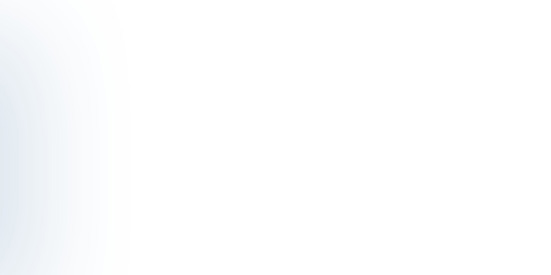 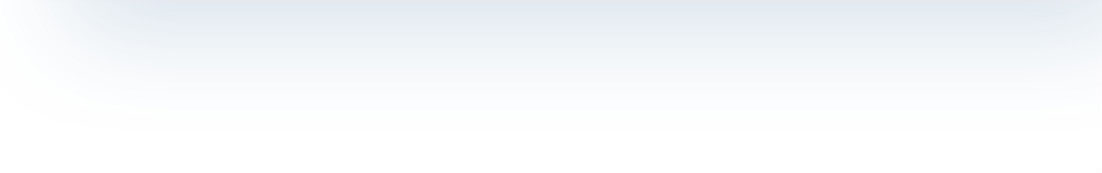 Groep
Leerteam
LOP
LocatieMutatie betreft student:Studentnummer Naam student Huidige gegevens:   Groepscode/Leerteam (bijv. APE-GGP-2317-A30)Huidig LOP adres, plaatsnaamHuidig kwartiel Is binnen dit kwartiel onderwijs gevolgd?  Ja:    NeeNieuwe gegevens:  Groepscode/Leerteam (bijv. APE-GGP-2317-A30)Wijziging LOP van toepassing?  Ja:    NeeNieuw  LOP adres, plaatsnaamNieuw kwartielWanneer gaat mutatie in? Aanspreekpunt vanuit docententeamToelichting / reden mutatie:Fiattering door de teamchef van het onderwijsteam PolitieacademieTeamchef naam Verzenden:
Verstuur het volledig ingevuld en gefiatteerde formulier aan osp.osiris@politieacademie.nl. 
Het formulier wordt alleen in behandeling genomen indien verzonden door de hierboven genoemde teamchef.